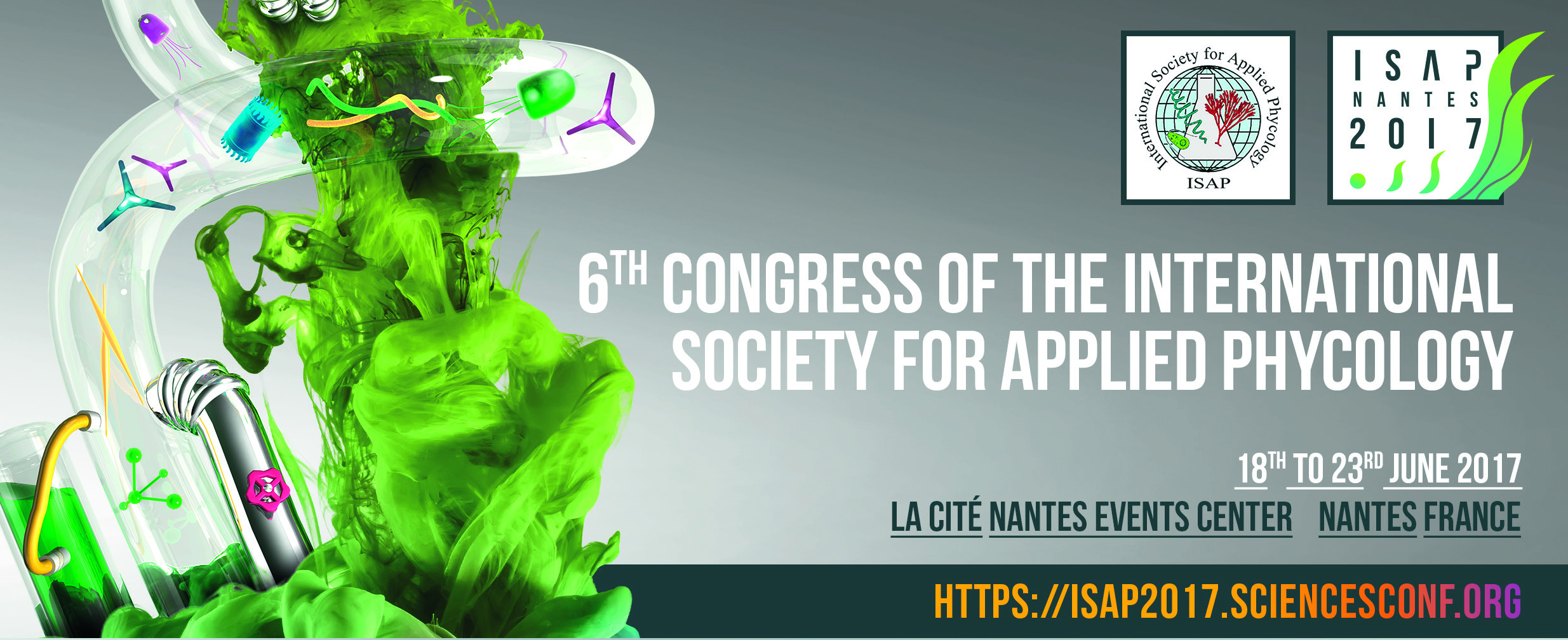 Application form for ISAP 2017 fellowshipsLast name : First name : Email address : Laboratory : Institution : Mailing Adress : Country :  Position (Ph.D student or post doc ) : Age : Your abstract concern sustainable macro or microalgal aquaculture : Abstract title already submit in the ISAP 2017 website : 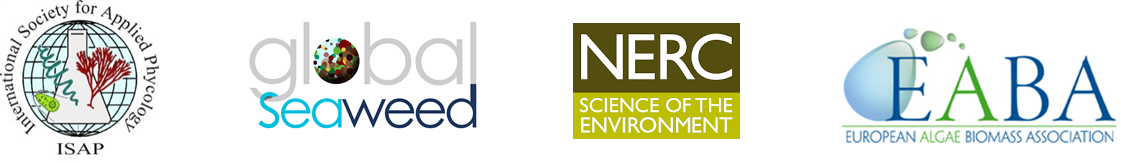 